Pensamiento matemático Transición 	IIExploración del entorno natural  ACTIVIDAD 1: ciclo de desarrollo de los seres vivos Pidel e a tu apoderado un vaso plastico, un trozo de algodo y una semilla  (puedes usar cualquier legumbre o semilla para germinar )En cada uno de los frasco realiza un registro mediante dibujos de los cambios de la semilla ( 6 dias )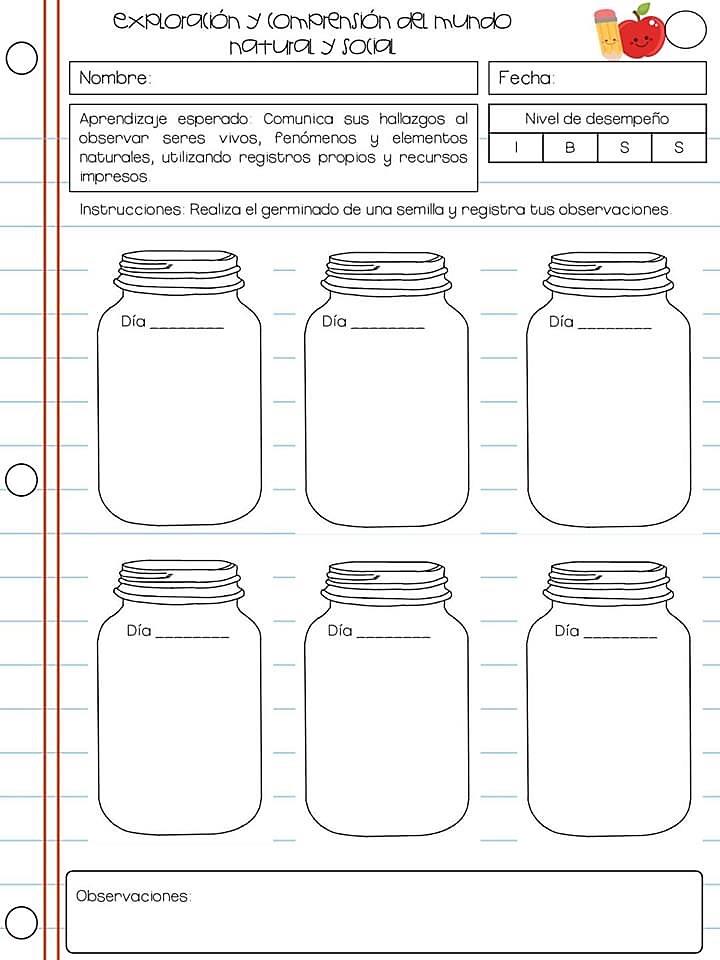 ACTIVIDAD 2: Seres vivos 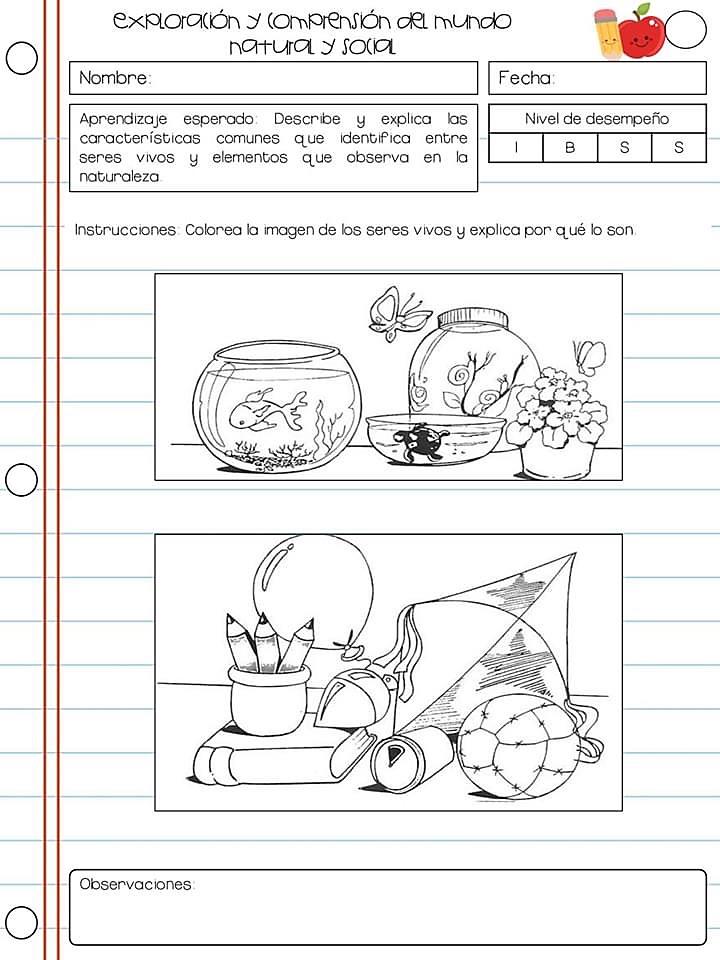 NombreNivelFecha _________/____/ 2020OBJETIVO DE APRENDIZAJEOA 7. Describir semejanzas y diferencias respecto a características, necesidades básicas y cambios que ocurren en el proceso de crecimiento, en personas, animales y plantas.